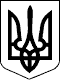 УЖГОРОДСЬКА РАЙОННА державна адміністраціяЗАКАРПАТСЬКОЇ ОБЛАСТІР О З П О Р Я Д Ж Е Н Н Я___23.04.2021___                           Ужгород                            №___110______Про надання дозволу на розробленнядетального плану території        Відповідно до статей 6, 20, 39, 41 Закону України „Про місцеві державні адміністрації”, частини 4 статті 10, статей 16, 19, 21  Закону України „Про регулювання містобудівної діяльності”, статті 13 Закону України „Про основи містобудуванняˮ, Закону України „Про стратегічну екологічну оцінкуˮ, постанови Кабінету Міністрів України від 25.05.2011року №555 „Про затвердження Порядку проведення громадських слухань щодо врахування громадських інтересів під час розроблення проектів містобудівної документації на місцевому рівніˮ, наказу Міністерства регіонального розвитку, будівництва та житлово-комунального господарства України від 16.11.2011 року №290 „Про затвердження Порядку розроблення містобудівної документації”, листа відділу у Великоберезнянському районі Головного управління Держгеокадастру у Закарпатській області 29.03.2021 № 16-7-0.18-18/104-21, розглянувши клопотання Закарпатської митниці Держмитслужби 18.02.2021 № 7.7- 08-1/7.7-21/20/913:	1. Надати дозвіл Закарпатській  митниці Держмитслужби на розроблення детального плану території для будівництва пункту пропуску на українсько-словацькому кордоні „Забрідь-Уліч” площею , за межами населеного пункту, на території  Великоберезнянської селищної ради Ужгородського району Закарпатської області.       2. Визначити райдержадміністрацію замовником детального плану території.       3. Забезпечити розроблення стратегічної екологічної оцінки проекту державного планування детального плану території.       4. Відділу містобудування та архітектури райдержадміністрації Денис Г.М. забезпечити організацію розроблення детального плану території, проведення громадських слухань щодо врахування громадських інтересів, в тому числі, власників земельних ділянок, та подання на розгляд архітектурно-містобудівної ради.        5. Розроблений детальний план території, в установленому законом порядку, подати на затвердження у райдержадміністрацію.       6.  Контроль за  виконанням цього розпорядження залишаю за собою.В.о. голови державної адміністрації                                      Христина МАЦКО